Перечень субъектов агроэкотуризма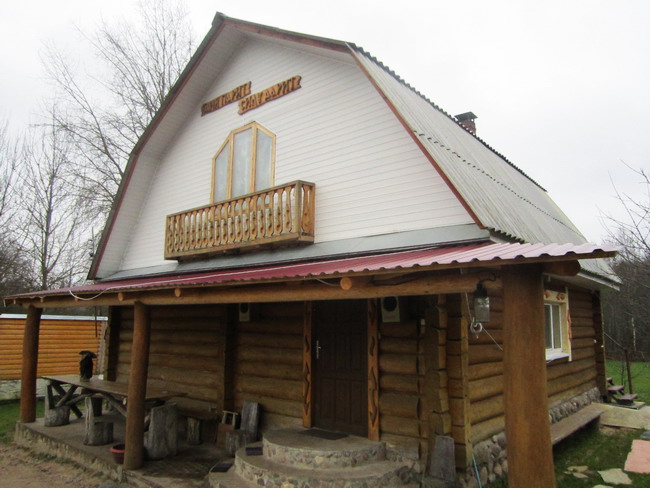 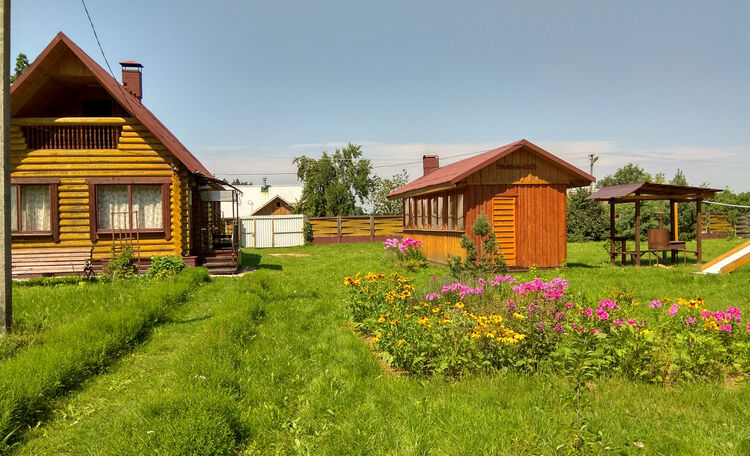 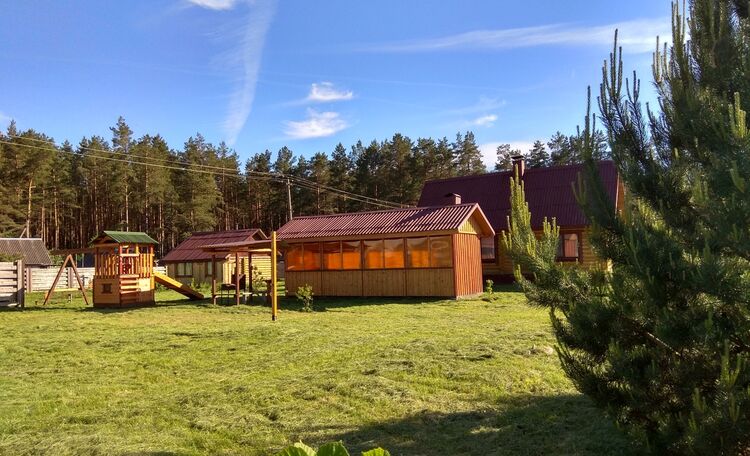 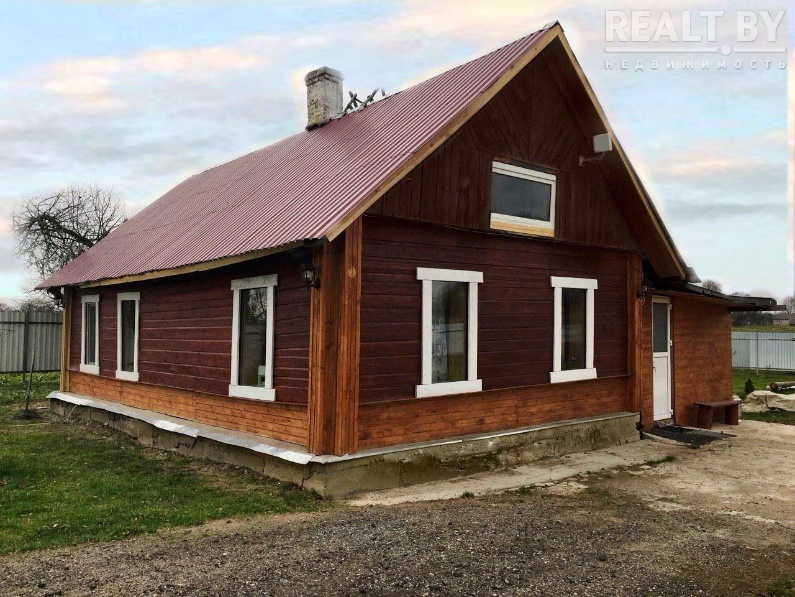 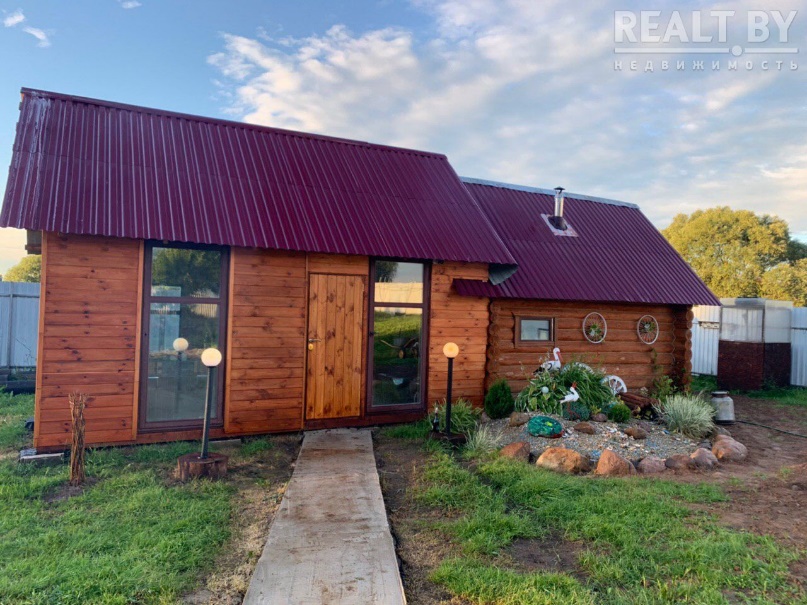 Наименование агроэкоусадьбы«У Нинель»Дата регистрации 22.03.2008Ф.И.О. хозяина (хозяйки)Никонова Нина МихайловнаМесторасположение (адрес)Лиозненский район, аг. Пушки, ул. Школьная, д.1Контактный телефон8 02138 3 34 33+375 33 307 99 15Описание дома, территорииУсадьба расположена в живописном месте недалеко от реки Черница. Дом, обложенный кирпичом, внутри обустроен санузел. На территории усадьбы имеется бревенчатая баня с мини-бассейном и мансардой второго этажа, на котором находится бильярд. Однодневный отдых рассчитан на 10-15 человек, ночлег на 6 человекНаименование агроэкоусадьбы«Сонечныя бары»Дата регистрации 22.12.2012Ф.И.О. хозяина (хозяйки)Тютюнова Наталья ВладимировнаМесторасположение (адрес)Лиозненский район, аг. Добромысли, ул. Бабиновичская, д.9Контактный телефон+375 33 307 77 84Описание дома, территорииОдноэтажный деревянный дом на 6 мест с хозпостройками, баней, расположен рядом с лесом. Неподалеку от усадьбы протекает река Черница. Предоставляется размещение, питание, отдых, рыбалка, сбор ягод, грибовНаименование агроэкоусадьбы«Torchikhouse»Дата регистрации 31.07.2018Ф.И.О. хозяина (хозяйки)Торчик Дмитрий ВикторовичМесторасположение (адрес)Лиозненский район, д. Мерзляково, ул. Новосельская, 32Контактный телефон+375 29 717 92 15Описание дома, территорииУсадьба расположена в живописном месте рядом с лесом. Дом со всеми удобствами рассчитан на отдых 9 человек На территории усадьбы имеется баня, беседка, мангал, волейбольная и детская площадка. Предоставляется размещение, отдых, рыбалка, сбор ягод, грибов